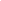 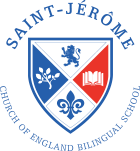 Dear Parents and Carers,We are writing to you regarding the Estate Agent boards advertising school events. Last year we collected the addresses of parents who kindly consented to having an Estate Agent board advertising the Christmas (and or summer fair) placed in their front garden. In line with data protection law, we need to obtain your consent and details again for our forthcoming Christmas Fair.We would also like to ask any new parents or parents who have not previously consented to consider having a board in their front garden. The boards are placed for a couple of weeks prior to the event and you do not need to be present when they are placed. We do ask that people who offer to have a board and live in rented accommodation or flats to please check with landlords or appropriate person before agreeing to have a board displayed in their garden.Please complete the slip below and return it to school reception alternatively you can email it to Stjeromeptfa@gmail.comFurthermore, if you have any family members that would also agree to advertising the Summer Fair, please fill in the appropriate box.Kind regards,PTFA--------------------------------------------------------------------------------------------------------------------------I hereby consent to having the details of my address shared with an Estate Agent and an advertising board placed in my garden.